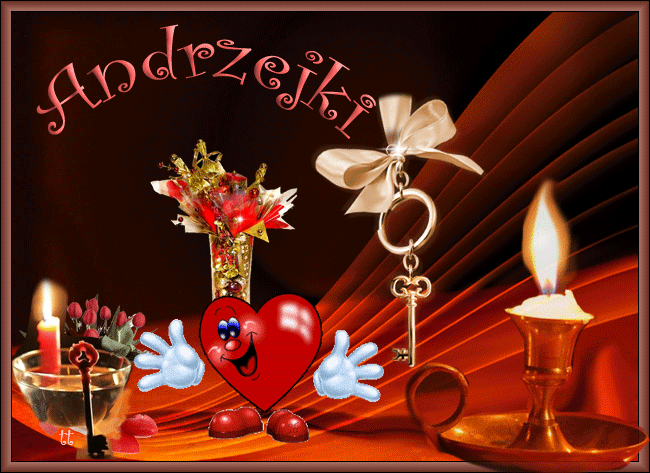 WIECZÓR ANDRZEJKOWYJest taka jedna noc w roku, kiedy świat realny łączy się ze światem magii, czarów, wróżb. Od wieków w noc św. Andrzeja młode panny zbierały się, aby dowiedzieć się, jaka będzie ich przyszłość. Panowie, ciekawi co ich spotka, zbierali się kilka dni wcześniej – w wigilię św. Katarzyny. Andrzejki są wspaniałą okazją do dobrej zabawy, a jednocześnie źródłem szacunku dla tradycji i obrzędów ludowych. Wróżby pobudzają wyobraźnię dziecięcą, uczą kreatywności, pozwalają oderwać się od rzeczywistości i przenieść w świat marzeń i fantazji.I tak oto w naszej szkole dnia 26.11.2015r. odbyła się długo wyczekiwana zabawa andrzejkowa. Nad całością czuwała Pani Anna Balicka- opiekun Samorządu Uczniowskiego. Szkoła została udekorowana specjalnie na ten dzień. Na początku uczennice kl. V-VI, które wcieliły się w role wróżek przedstawiły tradycje związane z tym dniem. Wykonały specjalny taniec oraz czary i zaklęcia, aby zabawa była udana. Następnie każda z wróżek przy swoim stanowisku wróżyła zebranym. Każdy mógł poznać swoją przyszłość dzięki wróżbom z kubeczków (wylosowane przedmioty symbolizowały dalsze życie, np. pierścionek oznacza w przyszłości małżeństwo, monetabogactwo, różaniec - wskazuje, że zostanie się osobą duchowną. Można było również poznać imię przyszłej sympatii oraz dowiedzieć się, co nas czeka w najbliższej przyszłości. Dzieci kultywując tradycje związane z wigilią św. Andrzeja losowały wróżby przepowiadające przyszłość Odbyła się też tradycyjna wróżba z butami oraz lanie wosku. Ciekawe, czy przepowiedziana przyszłość przełoży się na rzeczywistość?....  Dzieci z kl. 0-III wykonały „Taniec robotów”. Uczennica kl. V- Izabela Koniuszy wcieliła się w rolę magika i swoimi sztuczkami zachwyciła zebranych. Zabawę uświetniły przeboje muzyki współczesnej. Całość spotkania umilił przepyszny poczęstunek: obiad, deser i podwieczorek przygotowany przez rodziców. Cały wieczór był więc pełen atrakcji oraz przebiegał w miłej 
i ciepłej atmosferze. Zabawy, radości oraz uśmiechu było wiele i wszyscy 
z utęsknieniem czekają już na następny  andrzejkowy bal. Wszyscy zadowoleni wrócili do domów pełni wiary, że spełni im się to, co wywróżyli sobie tego magicznego wieczoru.Dyrektor szkoły składa gorące podziękowania wszystkim, którzy przyczynili się do zorganizowania tego miłego spotkania. W szczególności serdeczne podziękowania dla Pani Anny Balickiej za wykonanie dekoracji oraz przygotowanie uczniów, Rodziców: Pani Anny Rakoczy, Pani Anny Gardyan, Pani Edyty Pankiewicz, Pani Marii Koniuszy, które zaangażowały się w przygotowanie pysznego poczęstunku oraz Pani Wandy Gardyan za pomoc w organizacji.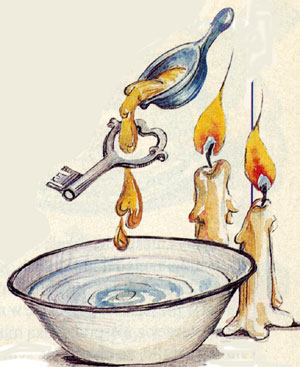 